SUPPORT ADDITIONAL APPROPRIATONS FOR THE AFFORDABLE CONNECTIVITY PROGRAMACTION NEEDED:Urge your Members of Congress to support additional appropriations for the Affordable Connectivity Program (ACP) to preserve a broadband affordability program at the Federal Communications Commission (FCC). There are several legislative proposals to extend funding for the program, including the following: The Affordable Connectivity Program Extension Act of 2024 
(S. 3565 and H.R. 6929), which would provide $7 billion in funding for ACP and keep the program operational throughout the remainder of 2024. The bill was introduced by Sens. J.D. Vance (R-Ohio) and Peter Welch (D-Vt.) and Reps. Yvette Clarke (D-N.Y.) and Brian Fitzpatrick (R-Pa.).Senate Bill 4317, which would provide $6 billion in funding for the ACP as well as implement programmatic changes to the ACP to improve fiscal sustainability and targeted support outcomes for the program. The bill was introduced by Sen. Ben Ray Lujan (D-N.M) and has bipartisan support in the Senate. BACKGROUND:The Affordable Connectivity Program (ACP) is a benefit program that helped ensure households can afford reliable broadband services for work, school, healthcare and much more. The ACP was enacted by the Bipartisan Infrastructure Law in November of 2021 with a one-time appropriation of $14.2 billion, and it served as an extension of the Emergency Broadband Benefit, which provided a monthly benefit to eligible households to receive access to broadband during the first 18 months of the COVID-19 pandemic.

The ACP provided a discount of up to $30 per month towards internet service for eligible households and up to $75 per month to households on qualifying Tribal lands or high-cost areas as defined in the Bipartisan Infrastructure Law. Eligible households can also receive a one-time discount of up to $100 to purchase a connectivity device, such as a laptop, desktop computer, or tablet.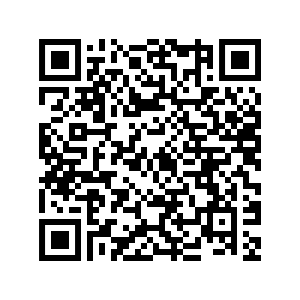 The ACP had over 23 million enrolled households to date; however, Congress failed to re-appropriate the program as funds from the one-time appropriation dwindled in the first four months of 2024. On June 1st, 2024, the program formally expired, after remaining funds for the program were disbursed in a final partial disbursement to eligible households.  KEY TALKING POINTS:The ACP served as a key tool for closing the digital divide, as many Americans remain disconnected from high-speed internet connectivity due to an inability to afford a subscription.
 The ACP provided critical support to households who could utilize their internet access through the ACP to attend health care appointments, conduct remote work, engage in remote learning for children and adults, and access digital government services and resources from their home or mobile.For further information, contact Seamus Dowdall at 202.942.4212 or sdowdall@naco.org 